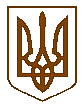 Білокриницька сільська радаРівненського району Рівненської областіВИКОНАВЧИЙ КОМІТЕТРІШЕННЯ20  травня   2021  року                                                                                        № 87Про виконання делегованих повноважень органів виконавчої влади у сфері регулювання земельних відносин та охорони навколишнього природного середовищаЗаслухавши інформацію начальника господарсько-земельного відділу сільської ради Л. Кузьмич про виконання делегованих повноважень у сфері регулювання земельних відносин та охорони навколишнього природного середовища, на виконання річного плану роботи, керуючись ст. 33 Закону України «Про місцеве самоврядування в Україні», виконавчий комітет Білокриницької сільської радиВ И Р І Ш И В :Інформацію начальника господарсько-земельного відділу сільської ради                                 Л. Кузьмич взяти до уваги.Роботу господарсько-земельного відділу сільської ради вважати задовільною.Господарсько-земельному відділу сільської ради:в роботі постійно врахувати першочергове забезпечення земельними ділянками учасників АТО та членів їхніх сімей;вести постійний контроль за дотриманням Земельного кодексу України;забезпечити постійний контроль звернень громадян з земельних питань.Контроль за виконанням даного рішення покласти на члена виконкому Роговського Ю.С.    Сільський голова		                              		            Тетяна ГОНЧАРУКДодаток до рішення виконавчого комітету
Білокриницької сільської  ради
від 20 травня 2021  р.  № 87Інформаційна довідкапро виконання делегованих повноважень у сфері регулювання земельних відносин та охорони навколишнього природного середовищаОдними з основних завдань із землеустрою на 2021 рік є здійснення контролю за додержанням земельного законодавства, використання та охорони земель, реєстрація суб’єктів права власності на землю, права користування землею і договорів на оренду землі. Розроблення генеральних планів на населені пункти, які приєдналися до Білокриницької сільської ради, а саме с.Шубків, с.Гориньград Перший, с.Гориньград Другий, с.Рисв’янка, с.Дуби та виготовлення схем санітарної очистки населених пунктів на всю територію сільської ради.           Відповідно до Указу Президента України від 15.10.2020  № 449/2020 «Про деякі заходи щодо прискорення реформ у сфері земельних відносин», постанови Кабінету Міністрів України від 16.11.2020 № 1113 «Деякі заходи щодо прискорення реформ у сфері земельних відносин»  Головним управлінням Держгеокадастру у Рівненській області передано в комунальну власність Білокриницької територіальної громади земель сільськогосподарського призначення державної власності загальною площею 1034,5804 гектара.Також, органом місцевого самоврядування заключено договір з ФОП Гурським Андрієм Васильовичем на загальну суму 49500 грн на передпроєктні вишукування для розробки Схеми санітарного очищення Білокриницької сільської ради Рівненського району Рівненської області.ФОП Орабей Людмилою Василівною розроблено проєкт землеустрою щодо відведення земельної ділянки у комунальну власність  площею 6,0 га для сінокосіння та випасання худоби на території Білокриницької сільської ради Рівненського району Рівненської області на загальну суму 15000 грн.Заключений договір з ТзОВ «Землевпорядна компанія «Юрземгеопроект» на розроблення технічної документації з нормативної грошової оцінки земель населеного пункту с. Городище Білокриницької сільської ради Рівненського району Рівненської області на загальну суму 95200 грн, дасть змогу  збільшить наповнення до бюджету сільської ради в 1,2%.Начальник господарсько-земельного відділу                         Людмила КУЗЬМИЧ                     